28.04.2020r. wtorekWitamy serdecznie!Dzisiaj kolejna partia materiałów, z których możecie skorzystać przy tworzeniu swoich prac. Proponujemy Wam wysłuchanie legendy warszawskiej o Warsie i Sawie: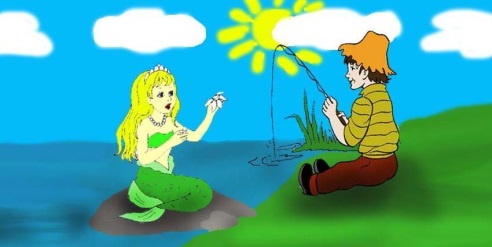 https://www.youtube.com/watch?v=mmRzBf_2Hschttps://warsawtour.pl/legenda-o-warsie-i-sawie/Wrocław też ma swoje legendy. Opisał je m.in. Mariusz Urbanek w książce pt. „Mostek czarownic. Baśnie Wrocławskie”. Nasze miasto znane jest ostatnio głównie z krasnali. Możecie 
o nich przeczytać również w książce tego samego autora pt. „Wrocławskich krasnali historie prawdziwe”. Więcej ciekawych informacji o krasnalach znajdziecie na stronie:https://krasnale.pl/wszystko-o-krasnoludkach/skad-sie-wziely-krasnale-we-wroclawiu/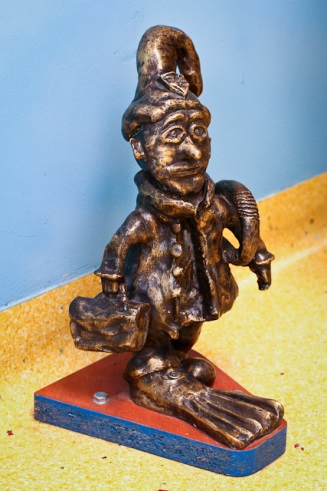 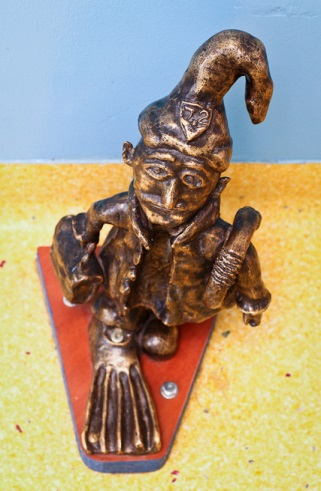 Zainteresowani mogą również obejrzeć filmik o krasnalach:https://www.youtube.com/watch?v=gTybBrsT-6EA propos krasnali - czy rozpoznajecie tego na zdjęciach? Tak, to krasnal Wytrwałek z naszej Szkoły.Pozdrawiamy wszystkich serdecznie!Trzymajcie się zdrowo!!! Do jutra! 😊😊😊Zespół nauczycieli świetlicy szkolnej